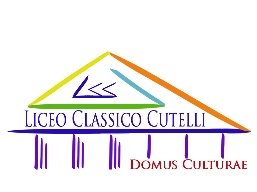 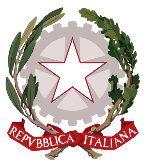 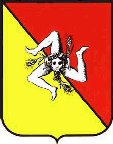 LICEO - GINNASIO  STATALE  “MARIO  CUTELLI”95128 CATANIA - Via Firenze n° 202 - Tel. 095 6136280 - Fax 0958731791  cod. fiscale 80012480879   -   distretto XIV   -   cod. Istituto CTPC040006	e-mail: ctpc040006@istruzione.it  - PEC:  ctpc040006@pec.istruzione.it  web site:  http://www.liceocutelli.it        THE CARMELO SALANITRO INTERNATIONAL PRIZECOMPETITION NOTICE 2015-2016     INTRODUCTIONThe Liceo Ginnasio Statale “Mario Cutelli” has established a prize in honour of Carmelo Salanitro, a prominent teacher of the school and a victim of Nazi barbarity. Inspired by profound Christian values and noble ideals of peace and freedom, he opposed the fascist regime and sacrificed his life in Mauthausen concentration camp.    ELIGIBILITY FOR APPLICATIONItalian and foreign high school students are eligible to apply.All projects must be relevant to Carmelo Salanitro’s values of freedom, democracy and peace. Applicants are requested to:     1)  write a text: an essay, a dramatic work, a poem, or a work of fiction;2)  produce a drawing, a painting, a plastic model or a music work;3)  create a multimedia product.Languages accepted are: English, Italian, Latin, ancient Greek.Papers must be sent to the Liceo Ginnasio “Mario Cutelli”, via Firenze n° 202,  95128 Catania. The deadline for receipt of completed applications is  on 29th February, 2016. More information about  Carmelo Salanitro could be find at: www.liceocutelli.it.    REVIEW PROCESS Each application will be assessed by a board of examiners, made up of:1)  the school headmaster;2)  five high school teachers;3)  five students attending high schools.    RESULTSThe results will be published on the school website: www.liceocutelli.it.The prize consists of a cheque of 500 euros each project and will be given to the winner during a seminar on antifascism or sent to his /her private address.                                                                                                          Il Dirigente Scolastico									The school headmaster                                                                                                       (prof. Raimondo L. Marino)LICEO - GINNASIO  STATALE  “MARIO  CUTELLI”95128 CATANIA - Via Firenze n° 202 - Tel. 095 6136280 - Fax 095 8731791 cod. fiscale 80012480879   -   distretto XIV   -   cod. Istituto CTPC040006	e-mail: ctpc040006@istruzione.it  - PEC:  ctpc040006@pec.istruzione.it  web site:  http://www.liceocutelli.it APPLICATION FORM 
THE CARMELO SALANITRO INTERNATIONAL  PRIZE STUDENT  Surname___________________________________________ Name__________________________________ Date of birth__________________________________ Nationality____________________________ Address_______________________________________________ Postcode_________ Town______________Country____________________ Tel._______________________ Fax________________________ E-mail_______________________________________________ SCHOOL Name of the school________________________________________ Address_______________________________________________ Postcode_________ Town______________Country____________________ Tel._______________________ Fax________________________ E-mail_______________________________________________  TITLE OF PROJECT ______________________________________________________________________________  BRIEF  DESCRIPTION________________________________________________________________________________________________________________________________________________________________________________________________________________________________________________